KINGSBOROUGH EARLY COLLEGE SECONDARY SCHOOL     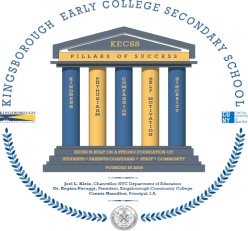 A N.Y.C Department of Education Public SchoolCreated in Partnership with Kingsborough Community College and Early College InitiativeLafayette Educational Campus Complex2630 Benson AvenueBrooklyn, New York 11214Telephone (718) 333-7850                                                                                                               		Fax (718) 333-7875Connie Hamilton, Master Principal							Natasha Delbe, Assistant PrincipalTracee Murren, Principal I.A.								Sarah Kaplan, Master Assistant PrincipalElizabeth Mohammad, Assistant Principal6th Grade Science Course DescriptionWelcome to the exciting world of Middle School Science! During the 6th grade, a main focus will be to build upon the scientific method through inquiry based experiments and activities. Students will be introduced to problem solving through scientific questioning and developing lab report techniques. Students are encouraged to ask questions, participate in peer discussions, and have fun while learning! By the end of the 6th grade, students will have a strong base of science concepts when moving forward to the 7th grade.Guidelines for a successful year·      Being in class every day is extremely important for achieving success.  Missing class should be limited – it is the student's’ responsibility to make up all missed assignments and content.·      Students are expected to contact the teacher at school or a classmate at the end of each day of absence to find out what happened in class that day. You can also visit our class website (www.mspatti.yolasite.com) or jupitergrades (www.jupitered.com) to find the appropriate homework assignment.·      Students will be required to follow the policies outlined by the New York City Department of Education and the honor code at KECSS regarding behavior, dress code and electronic devices (cell phones, ipods, etc.).Technology and Internet Acceptable Use:        	As scientists, we will be using technology to further our understanding.  We will be doing research, guided simulations and work submission online.  Any misconduct while using any technology will result in disciplinary action and possible grade deductions.  For a detailed description of the Internet Acceptable Use Policy please visit: http://schools.nyc.gov/RulesPolicies/InternetAcceptableUse/default.htmGrading:Accessing Grades Online:  Student and parents will be able to view grades online using JupiterGrades. Attention in class, participation, cooperation, tardiness, preparedness, excessive or unexcused absences, effort will be taken into consideration when finding the final gradeScience Department Grading:Homework:			15 %					Participation/Classwork:	25 %		Cheating: There is ZERO tolerance for cheating.  In all cases of Experiments/Projects:		25 %		cheating, BOTH the supplier and receiver of answers or homework Exams/ Quizzes:                  	35 %		material will receive zeros and parents/guardians will be contacted. Homework:Students work will be graded based on completeness as well as accuracy.  It is expected that all students have every assignment prepared to turn in work the next day, unless otherwise stated.  Late work will receive a grade reduced by 10 points per day late. Homework handed in AFTER 5 days of being assigned WILL NOT BE ACCEPTED.Extra Credit will NOT be assigned to students who fail to turn in their required assignments.In the case of field trips or leaving school early, it is expected that assignments are handed in either before leaving school on the day that it is due or with a note in order not to lose points for lateness.Participation/Classwork:Participation grades will take into account all work done in class, initial activities, and involvement in activities and discussion.  Students are expected to have a specific notebook/binder section just for science, folders, pens, pencils and markers/crayons for class – this is taken into account for preparedness. Students are required to maintain an organized notebook including: classroom notes, handouts, labs, homework, etc. Grades will be impacted by chronic lateness and/or unexcused absences. Exams/Quizzes:Each unit will wrap up in an exam.  Tests will review all material covered in class, homework assignments, and labs.  Make up exams must be taken within 1 week of returning to school.  Make up exams will not be the same as tests taken during the regularly scheduled test.  It is important to be in class on the day of an exam.Quizzes will be given sporadically during all units.  Make up quizzes must be taken within 1 week of returning to school and will vary from the original quiz administered. There will also be vocabulary quizzes based on the words found on our word wall that are essential to the current unit.Projects/Experiments:Experiments and projects are excellent preparation for the MOSL, Science Fair, 8th Grade State Exam and Regents. Grades will be determined with a rubric that will be provided with all projects and experiments. There will be projects assigned for each major unit as well as opportunities for hands on exploration throughout the year. If for any reason you need to reach me during the school year, please use one of the following ways:Email: Patti@kecss.netJupitergrades: Create/Send a messageThis will be introduced in class with students as well as reviewed with parents and guardiansSchool Phone: 1-718-333-7850You can leave a message with the parent coordinator and I will get back to you at my earliest convenience KINGSBOROUGH EARLY COLLEGE SECONDARY SCHOOLOur classroom procedures are here to help you succeed and are for your benefit.  Follow them!  Please detach this entire page, sign and return to Mrs. Patti. Thank you!Student Contract:   I have read the guidelines and agree to abide by them.Student Name:  _______________________________________________________________________Student Signature: ____________________________________________________________________Class ________Parent Contract:  I have read the guidelines and understand the expectations for my student.  I am aware that my student will be using technology in the classroom and that there are parameters set by the NYCDOE regarding internet use. I understand that disciplinary measures may be taken in the event that my student does not comply.  Parent/Guardian Name: ______________________________________________________________________Parent/Guardian Signature: ___________________________________________________________________Contact InformationParent/Guardian Email: ______________________________________________________________________Home #:      	______________________________________________________Cell #:          	______________________________________________________Work #:       	______________________________________________________I prefer to be contacted by (please check all that apply):(   ) 	Phone Call - Cell, Home or Work(   ) 	Text - Cell (   )	Email If necessary, please note any further questions, concerns, or comments. ________________________________________________________________________________________________________________________________________________________________________________________________________________________________________________________________________________________________________________________________________________________________________